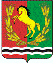 СОВЕТ ДЕПУТАТОВМУНИЦИПАЛЬНОГО ОБРАЗОВАНИЯ АЛЕКСЕЕВСКИЙ СЕЛЬСОВЕТ АСЕКЕЕВСКОГО РАЙОНА ОРЕНБУРГСКОЙ ОБЛАСТИЧЕТВЕРТОГО СОЗЫВАРЕШЕНИЕ    15 .03.2022                                                                               № 60         О внесении изменений и дополнений в решение Совета депутатов  № 55 от 28.12.2021 года «О бюджете муниципального образования Алексеевский  сельсовет на 2022 год и плановый период 2023-2024 годы»   В соответствии с п.1 ст.5 Устава муниципального образования Алексеевский  сельсовет, Совет депутатов решил:1. Внести в решение Совета депутатов № 55 от 28 декабря 2021 года «О бюджете муниципального образования Алексеевский  сельсовет на 2022 год и плановый период 2023-2024 годы » следующие изменения и дополнения:1.1. В пункте 1  сочетание - на 2022 год по «доходам в сумме 2168,7 тыс. руб. заменить сочетанием «в сумме  2614,7тыс. руб.»,   сочетание по «расходам в сумме 2168,7 тыс. руб. заменить сочетанием «в сумме 2614,7 тыс. руб.»1.2 Приложения №2-7,10 изложить в новой редакции согласно приложениям №1-6 к настоящему решению.     2. Настоящее решение вступает в силу после его официального опубликования (обнародования) и распространяется на правоотношения, возникшие с 01 января 2022г.Председатель Совета депутатов                                                   Ларионова О.П.Глава муниципального образования                                           С.А.КурочкинПриложение № 1к  решению  Совета депутатовот 15.03.2022г  № 60                                                                              Приложение № 2к  решению  Совета депутатовот 28.12.2021г    №55                          Объем поступлений доходов по основным источникам                                                 Приложение №2к  решению  Совета депутатовот 15.03.2022г  № 60   Приложение №3к  решению  Совета депутатовот 28.12.2021 г                                                          РАСПРЕДЕЛЕНИЕ          расходов местного бюджета по разделам, подразделениям функциональной                           классификации расходов Российской Федерации                                                 Приложение №3к  решению  Совета депутатовот 15.03.2022г  № 60   Приложение №5к  решению  Совета депутатовот 28.12.2021 г    ВЕДОМСТВЕННАЯ СТРУКТУРАРАСХОДОВ бюджета муниципального образованияАЛЕКСЕЕВСКИЙ сельсовет на 2022 год и плановый период 2023-2024 годы                                                                                                                         (тыс. руб.)Приложение №4к  решению  Совета депутатовот 15.03.2022г  № 60   Приложение №6к  решению  Совета депутатовот 28.12.2021г  №55 РАСПРЕДЕЛЕНИЕ бюджетных ассигнований по разделам, подразделам, целевым статьям и видам расходов классификации расходов бюджетовПриложение №5к  решению  Совета депутатовот 15.03.2022г  № 60   Приложение №7к  решению  Совета депутатовот 28.12.2021г  №55Распределение бюджетных ассигнований по целевым статьям (муниципальным программам и непрограммным направлениям деятельности) разделам, подразделам, группам и подгруппам видов расходов классификации расходовПриложение № 6к  решению  Совета депутатовот 15.03.2022г    №60                                                                                                                                                                                              Приложение №10  решению  Совета депутатовот 28.12.2021                                                                                  ИСТОЧНИКИвнутреннего финансирования дефицита бюджета муниципальногообразования Алексеевский сельсовет  на 2022 год и плановый период 2023-2024 годов(тыс. руб.)Код бюджетной классификации Российской Федерации                          Наименование доходовСумма (тыс.руб)Сумма (тыс.руб)Сумма (тыс.руб)Код бюджетной классификации Российской Федерации                          Наименование доходов202220232024                  1.                                          2.3.4.5.000 10000000000000000НАЛОГОВЫЕ И НЕНАЛОГОВЫЕ ДОХОДЫ1128,81159,42001,1100 10300000000000000НАЛОГИ НА ТОВАРЫ (РАБОТЫ, УСЛУГИ), РЕАЛИЗУЕМЫЕ НА ТЕРРИТОРИИ РОССИЙСКОЙ ФЕДЕРАЦИИ356,8365,4373,1100 1 03 02000 01 0000 110 Акцизы по подакцизным товарам (продукции), производимые на территории РФ356,8365,4373,1100 1 03 02231 01 0000 110Доходы от уплаты акцизов на дизельное топливо, подлежащие распределению между бюджетами субъектов Российской Федерации и местными бюджетами с учетом установленных дифференцированных нормативов отчислений в местные бюджеты161,3163,5164,3100 1 03 02241 01 0000 110Доходы от уплаты акцизов на моторные масла для дизельных и (или) карбюраторных (инжекторных) двигателей, подлежащие распределению между бюджетами субъектов Российской Федерации и местными бюджетами с учетом установленных дифференцированных нормативов отчислений в местные бюджеты0,90,90,9100 1 03 02251 01 0000 110Доходы от уплаты акцизов на автомобильный бензин, подлежащие распределению между бюджетами субъектов Российской Федерации и местными бюджетами с учетом установленных дифференцированных нормативов отчислений в местные бюджеты (по нормативам, установленным федеральным законом о федеральном бюджете в целях формирования дорожных фондов субъектов Российской Федерации)214,8221,3229,0100 1 03 02261 01 0000 110Доходы от уплаты акцизов на прямогонный бензин, подлежащие распределению между бюджетами субъектов Российской Федерации и местными бюджетами с учетом установленных дифференцированных нормативов отчислений в местные бюджеты (по нормативам, установленным федеральным законом о федеральном бюджете в целях формирования дорожных фондов субъектов Российской Федерации)-20,2-20,3-21,1182 10100000000000000НАЛОГИ НА ПРИБЫЛЬ, ДОХОДЫ80,083,087,0182 10102000010000110Налог на доходы физических лиц80,083,087,0182 1 01 02010 01 0000 110Налог на доходы физических лиц с доходов, источником которых является налоговый агент, за исключением доходов, в отношении которых исчисление и уплата налога осуществляются в соответствии со статьями 227, 2271 и 228 Налогового кодекса Российской Федерации80,083,087,0182 10500000000000000НАЛОГИ НА СОВОКУПНЫЙ ДОХОД83,0102,0109,0182 10503000010000110Единый сельскохозяйственный налог83,0102,0109,0182 1 05 03010 01 0000 110Единый сельскохозяйственный налог83,0102,0109,0182 10600000000000000Налог на имущество359,0359,0359,0182 10601000000000110Налог на имущество физических лиц98,098,098,0182 10601030100000110Налог на имущество физических лиц, взимаемый по ставкам, применяемым к объектам налогообложения, расположенным в границах сельских поселений98,098,098,0182 10606000000000110Земельный налог261,0261,0261,0182 10606040000000110Земельный налог с физических лиц261,0261,0261,0182 10606043100000110Земельный налог с физических лиц, обладающих земельным участком, расположенным в границах сельских поселений261,0261,0261,0904 11100000000000000ДОХОДЫ ОТ ИСПОЛЬЗОВАНИЯ ИМУЩЕСТВА, НАХОДЯЩЕГОСЯ В ГОСУДАРСТВЕННОЙ И МУНИЦИПАЛЬНОЙ СОБСТВЕННОСТИ250,0250,0250,0904 11105000000000120Доходы, получаемые в виде арендной либо иной платы за передачу в возмездное пользование государственного и муниципального имущества (за исключением имущества бюджетных и автономных учреждений, а также имущества государственных и муниципальных унитарных предприятий, в том числе казенных)250,0250,0250,0904 11105020000000120Доходы, получаемые в виде арендной платы за земли после разграничения государственной собственности на землю, а также средства от продажи права на заключение договоров аренды указанных земельных участков (за исключением земельных участков бюджетных и автономных учреждений)250,0250,0250,0904 11105025100000120Доходы, получаемые в виде арендной платы, а также средства от продажи права на заключение договоров аренды за земли, находящиеся в собственности сельских поселений (за исключением земельных участков муниципальных бюджетных и автономных учреждений)250,0250,0250,0934 20000000000000000Безвозмездные поступления1083,9937,4112,1934 20200000000000000БЕЗВОЗМЕЗДНЫЕ ПОСТУПЛЕНИЯ ОТ ДРУГИХ БЮДЖЕТОВ БЮДЖЕТНОЙ СИСТЕМЫ РОССИЙСКОЙ ФЕДЕРАЦИИ1083,9937,4112,1934 20210000000000150Дотации на выравнивание бюджетной обеспеченности820,037,00,0934 20215001100000150Дотации бюджетам сельских поселений на выравнивание бюджетной обеспеченности из бюджета субъекта Российской Федерации130,037,00,0904 20215002000000150Дотации бюджетам на поддержку мер по обеспечению сбалансированности бюджетов690,00,00,0904 20215002100000150Дотации бюджетам сельских поселений на поддержку мер по обеспечению сбалансированности бюджетов690,00,00,0   904 20220000000000150Субсидии бюджетам бюджетной системы РФ(Межбюджетные субсидии)904 202 20216 10 0000 150Субсидии бюджетам сельских поселений на осуществление дорожной деятельности в отношении автомобильных дорог общего пользования, а также капитального ремонта и ремонта дворовых территорий многоквартирных домов, проездов к дворовым территориям многоквартирных домов населенных пунктов0,00440,00,0904 20255761000000150Субсидии бюджетам сельских поселенийна обеспечение комплексного развития сельских территорий115,1352,10,0904 20230000000000150Субвенции бюджетам бюджетной системы Российской Федерации104,8108,3112,1904 20235118000000150Субвенции бюджетам на осуществление первичного воинского учета органами местного самоуправления поселений, муниципальных и городских округов104,8108,3112,1904 2 02 35118 10 0000 150Субвенции бюджетам сельских поселений на осуществление первичного воинского учета органами местного самоуправления поселений, муниципальных и городских округов104,8108,3112,1904 2 07 05030 10 0000 150Прочие безвозмездные поступления в бюджеты сельских поселений44,00,00,0Всего доходов2212,72096,81290,2КодНаименование раздела подразделаСумма (тыс.руб.)Сумма (тыс.руб.)Сумма (тыс.руб.)         1.                                                2            345202220232024Муниципальное образование Алексеевский сельсовет2614,72096,81290,20100Общегосударственные вопросы1093,5959,2967,70102Функционирование высшего должностного лица субъекта Российской Федерации и органа местного самоуправления572,2130,0190,00104Функционирование Правительства Российской Федерации, высших органов исполнительной власти субьектов Российской Федерации, местных администраций520,3218,0150,70111Резервные фонды1,01,01,00200Национальная оборона104,8108,3112,10203Мобилизационная и вневойсковая подготовка104,8108,3112,10300Национальная безопасность и правоохранительная деятельность2,02,00,00310Обеспечение пожарной безопасности2,02,00,00400Национальная экономика565,81172,9373,10409Дорожное хозяйство (дорожные фонды)565,8809,9373,10412Другие вопросы в области национальной экономики0,0363,00,00500Жилищно-коммунальное хозяйство241,742,021,00502Коммунальное хозяйство41,136,015,00503Благоустройство 200,66,06,00800Культура, кинематография466,5224,2243,90801Культура 466,5224,2243,91403Прочие межбюджетные трансферты общего характера140,4140,0140,4ВедомствоРаздел Подраздел  ЦСРВРСумма(тыс.руб)Сумма(тыс.руб)Сумма(тыс.руб)                         1        2   3   4          5    6        789                2022г       2023г2024гАдминистрация МО Алексеевский сельсовет9042614,72096,81290,2Общегосударственные вопросы904011093,5349,0341,7Функционирование высшего должностного лица субъекта Российской Федерации  и муниципального образования9040102572,2130,0190,0Муниципальная программа «Реализация муниципальной политики в муниципальном образовании Алексеевский сельсовет» на 2022-2026 годы»9040102220000000572,2130,0190,0Подпрограмма «Осуществление финансово - хозяйственного, организационно - технического, правового, документационного, аналитического и информационного обеспечения исполнения полномочий главы муниципального образования и администрации»90401022210000000572,2130,0190,0Основное мероприятие «Обеспечение деятельности аппарата управления администрации»90401022210100000572,2130,0190,0Глава муниципального образования90401022210110120572,2130,0190,0Расходы на выплаты персоналу государственных (муниципальных) органов90401022210110120120572,2130,0190,0Функционирование Правительства Российской Федерации, высших органов исполнительной власти субъектов Российской Федерации, местных администраций9040104520,3218,0150,7Муниципальная программа «Реализация муниципальной политики в Алексеевском сельсовете на 2022-2026 годы»90401042200000000520,3218,0150,7Подпрограмма «Осуществление финансово-хозяйственного, организационно-технического, правового, документационного, аналитического и информационного обеспечения исполнения полномочий главы муниципального образования и администрации»90401042210000000520,3218,0150,7Основное мероприятие «Обеспечение деятельности аппарата управления администрации»90401042210100000520,3218,0150,7Центральный аппарат90401042210110020520,3218,0150,7Расходы на выплату персоналу(государственных) муниципальных органов90401042210110020120426,5150,0100,0Иные закупки товаров, работ и услуг для обеспечения государственных (муниципальных) нужд9040104221011002024093,668,050,70Уплата прочих налогов, сборов и иных платежей904010422101100208500,20,00,0Резервные фонды90401111,01,01,0Непрограммные мероприятия904011177000000001,01,01,0Прочие непрограммные мероприятия904011177500000001,01,01,0Создание и использование средств резервного фонда местных администраций904011177500000501,01,01,0Резервные средства904011177500000508701,01,01,0Национальная оборона90402104,8108,3112,1Муниципальная программа «Реализация муниципальной политики в муниципальном образовании Алексеевский сельсовет» на 2022-2026 годы»904020320000000104,8108,3112,1Муниципальная подпрограмма «Осуществление первичного воинского учета на территориях где отсутствуют военные комиссариаты»90402032010000000104,8108,3112,1Основное мероприятие «Осуществление первичного воинского учета на территориях где отсутствуют военные комиссариаты на 2022-2026 годы»90402032010100000104,8108,3112,1Осуществление первичного воинского учета на территориях где отсутствуют военные комиссариаты90402032010151180104,8108,3112,1Расходы на выплату персоналу(государственных) муниципальных органов 90402032010151180120104,8108,3112,1Национальная безопасность и правоохранительная деятельность904032,02,00,0Защита населения и территории от чрезвычайных ситуаций природного и техногенного характера, пожарная безопасность90403102,02,00,0Муниципальная программа «Развитие муниципального образования Алексеевский сельсовет» на 2021-2025 годы»90403102000000000                   2,02,00,0Муниципальная подпрограмма «Защита населения и территории поселений от чрезвычайных ситуаций, обеспечение пожарной безопасности муниципального образования Алексеевский сельсовет на 2021-2025 годы»90403102020000000                   2,02,00,0Основное мероприятие «Защита населения и территории поселений от чрезвычайных ситуаций, обеспечение пожарной безопасности»90403102020100000                   2,02,00,0Обеспечение деятельности служб защиты населения и территорий от чрезвычайных ситуаций 90403102020170050                   2,02,00,0Иные  закупки товаров, работ и услуг для обеспечения  государственных (муниципальных) нужд90403102020170050240                  2,02,00,0Национальная экономика90404565,8809,9373,1Дорожное хозяйство (дорожные фонды)9040409565,8809,9373,1Муниципальная программа «Развитие жилищно-коммунального и дорожного хозяйства, благоустройства муниципального образования Алексеевский сельсовет на 2019-2023 годы»90404092000000000565,8809,9373,1Муниципальная подпрограмма «Развитие жилищно –коммунального и дорожного хозяйства, благоустройства муниципального образования Алексеевский сельсовет на 2021-2025 годы»90404092030000000565,8365,4373,1Основное мероприятие «Развитие сети автомобильных дорог общего пользования местного значения»904040920 301 00000565,8365,4373,1Содержание и ремонт, капитальный ремонт автомобильных дорог общего пользования и искусственных сооружений на них904040920 301 90750565,8365,4373,1Иные закупки товаров, работ и услуг для обеспечения государственных (муниципальных) нужд904040920 301 90750240565,8365,4373,1Муниципальная программа «Развитие транспортной системы МО «Алексеевский  сельсовет» на 2021-2025годы»904040924 000 00000,0444,50,0Муниципальная подпрограмма «Развитие дорожного хозяйства муниципальных образований»9040409241 000 00000,0444,50,0Основное мероприятие «Развитие сети автомобильных дорог общего пользования местного значения»9040409241 010 00000,0444,50,0Софинансирование на капитальный ремонт и ремонт автомобильных дорог общего пользования населенных пунктов9040409241 01S 04100,0444,50,0Иные закупки товаров, работ и услуг для обеспечения государственных (муниципальных) нужд9040409241 01S 04102400,0444,50,0Другие вопросы в области национальной  экономики90404120,0363,00,0Муниципальная программа «Развитие муниципального образования "Алексеевский сельсовет" на 2021-2025 годы»904041220000000000,0363,00,0Муниципальная подпрограмма «Развитие градостроительной деятельности муниципального образования «Алексеевский сельсовет» на 2021-2025 годы904041220700000000,0363,00,0Основное мероприятие «Мероприятие по проведению документов территориального планирования и градостроительного зонирования МО Оренбургской области в цифровой формат, соответствующий требованиям к отраслевым пространственным данным для включения в ГИСОГД Оренбургской области»904041220703000000,0363,00,0Разработка местных нормативов градостроительного проектирования сельских поселений 904041220703S15100,0363,00,0Иные закупки товаров, работ и услуг для обеспечения государственных (муниципальных) нужд904041220703S15102400,0363,00,0Жилищное-коммунальное хозяйство90405241,742,021,0Коммунальное хозяйство904050241,136,015,0Муниципальная программа «Развитие муниципального образования "Алексеевский сельсовет" на 2021-2025 годы»9040502200000000041,136,015,0Муниципальная подпрограмма «Развитие жилищно - коммунального и дорожного хозяйства, благоустройства муниципального образования Алексеевский Алексеевский " сельсовет" на 2021-2025годы9040502203000000041,136,015,0Основное мероприятие «Строительство (реконструкция) объектов коммунальной инфраструктуры в сферах теплоснабжения, водоснабжения, водоотведения9040502203030000041,136,015,0Мероприятия в области коммунального хозяйства9040502203039085041,136,015,0Иные закупки товаров, работ услуг для обеспечения государственный (муниципальных) нужд9040502203039085024041,136,015,0Благоустройство 9040503200,66,06,0Муниципальная программа «Развитие муниципального образования Алексеевский сельсовет» на 2019-2023 годы»9040503200000000036,26,06,0Муниципальная подпрограмма «Развитие жилищно - коммунального и дорожного хозяйства, благоустройства муниципального образования Алексеевский  сельсовет на 2021-2025 годы»9040503203000000036,236,236,2Основное мероприятие «Улучшение внешнего благоустройства, озеленения и санитарного состояния сельского поселения»9040503203020000036,26,06,0Прочие мероприятие по благоустройству 9040503203029083036,26,06,0Иные закупки товаров, работ услуг для обеспечения государственный (муниципальных) нужд9040503203029083024036,26,06,0Основное мероприятие Обеспечение комплексного развития  сельских территорий»904050320 306 00000164,40,00,0Обеспечение комплексного развития сельских территорий904050320306L5760164,40,00,0Иные закупки товаров, работ и услуг для обеспечения государственных (муниципальных) нужд904050320306L5760240164,40,00,0Культура, кинематография90408466,5282,2301,9Культура 9040801466,5489,9381,9Муниципальная программа «Развитие культуры муниципального образования Алексеевский сельсовет на 2019-2023 годы»90408012000000000466,5282,2301,9Муниципальная подпрограмма "Развитие культуры  муниципального образования Новосултангуловский  сельсовет 90408012040000000466,5282,2301,9Основное мероприятие «Организация культурно – досугового обслуживания населения»90408012040100000326,6224,2243,9Организация культурно – досугового обслуживания населения90408012040171250326,6224,2243,9Расходы на выплаты персоналу казенных учреждений 90408012040171250110177,880,3130,0Прочая закупка товаров, работ и услуг для государственных нужд90408012040171250240148,862,032,0Иные межбюджетные трансферты9040801204017125054081,981,981,9Основное мероприятие «Развитие библиотечного дела»9040801204020000058,058,058,0Библиотечное, справочно-информационное обслуживание населения9040801204027127058,058,058,0Иные межбюджетные трансферты9040801204027127054058,058,058,0МЕЖБЮДЖЕТНЫЕ ТРАНСФЕРТЫ ОБЩЕГО ХАРАКТЕРА БЮДЖЕТАМ БЮДЖЕТНОЙ СИСТЕМЫ РОССИЙСКОЙ ФЕДЕРАЦИИ90414140,4140,4140,4Прочие межбюджетные трансферты общего характера9041403140,4140,4140,4Муниципальная программа «Реализация муниципальной политики в Асекеевском районе Оренбургской области   на 2021-2025 годы»904140322 000 00000140,4140,4140,4Подпрограмма «Осуществление финансово - хозяйственного, организационно - технического, правового, документационного, аналитического и информационного обеспечения исполнения полномочий главы муниципального образования и администрации»904140322 100 00000140,4140,4140,4Основное мероприятие "Обеспечение выполнения передаваемых полномочий по централизованной бухгалтерии"9041403 22 10200000  140,4140,4140,4Обеспечение централизованной бухгалтерии9041403 22 10270180 140,4140,4140,4Иные межбюджетные трансферты904140322 102 70180540140,4140,4140,4НаименованиеРаз-делПод-раз-делЦелевая статья расходовВид рас-ходовСумма (тыс.руб.)Сумма (тыс.руб.)Сумма (тыс.руб.)НаименованиеРаз-делПод-раз-делЦелевая статья расходовВид рас-ходов202220232024Общегосударственные вопросы011053,5349,0341,7Функционирование высшего должностного лица субъекта Российской Федерации  и муниципального образования0102572,2130,0190,0Муниципальная программа «Реализация муниципальной политики в муниципальном образовании Алексеевский  сельсовет» на 2022-2026 годы»010222000000000572,2130,0190,0Подпрограмма «Осуществление финансово - хозяйственного, организационно - технического, правового, документационного, аналитического и информационного обеспечения исполнения полномочий главы муниципального образования и администрации»010222100000000572,2130,0190,0Основное мероприятие «Обеспечение деятельности аппарата управления администрации»01022210100000572,2130,0190,0Глава муниципального образования01022210110120572,2130,0190,0Расходы на выплаты персоналу государственных (муниципальных) органов01022210110120120572,2130,0190,0Функционирование Правительства Российской Федерации, высших исполнительных органов государственной власти субъектов Российской Федерации, местных администраций0104520,3218,0150,7Муниципальная программа «Реализация муниципальной политики в Алексеевском сельсовете на 2022-2026 годы»01042200000000520,3218,0150,7Подпрограмма «Осуществление финансово-хозяйственного, организационно-технического, правового, документационного, аналитического и информационного обеспечения исполнения полномочий главы муниципального образования и администрации»01042210000000520,3218,0150,7Основное мероприятие «Обеспечение деятельности аппарата управления администрации»01042210100000520,3218,0150,7Центральный аппарат01042210110020520,3218,0150,7Расходы на выплаты персоналу государственных (муниципальных) органов01042210110020120426,5150,0100,0Иные закупки товаров работ и  услуг для обеспечения государственных(муниципальных)нужд0104221011002024096,368,050,7Уплата  прочих налогов, сборов и иных платежей010422101100208500,20,00,0Резервные фонды01111,01,01,0Непрограммные мероприятия011177000000001,01,01,0Прочие непрограммные мероприятия011177500000001,01,01,0Создание и использование средств резервного фонда местных администраций011177500000501,01,01,0Резервные средства011177500000508701,01,01,0Национальная оборона02104,8104,8104,8Мобилизационная и вневойсковая подготовка0203Муниципальная программа «Реализация муниципальной политики в МО Алексеевский сельсовет на 2022-2026 гг»02032000000000104,8104,8104,8Муниципальная подпрограмма «Осуществление первичного воинского учета на территориях где отсутствуют военные комиссариаты»02032010000000104,8104,8104,8Основное мероприятие «Осуществление первичного воинского учета на территориях где отсутствуют военные комиссариаты на 2019-2023 годы»02032010100000104,8104,8104,8Осуществление первичного воинского учета на территориях где отсутствуют военные комиссариаты02032010151180104,8104,8104,8Расходы на выплаты персоналу государственных (муниципальных) органов02032010151180120104,8104,8104,8Обеспечение пожарной безопасности03102,02,00,0Муниципальная программа «Развитие муниципального образования «Алексеевский сельсовет» на 2021-2025 годы»031020000000002,02,00,0Муниципальная подпрограмма «Защита населения и территорий поселений от чрезвычайных ситуаций, обеспечение пожарной безопасности муниципального образования «Алексеевский сельсовет» на 2021-2025 годы»031020200000002,02,00,0Основное мероприятие «Защита населения и территорий поселений от чрезвычайных ситуаций, обеспечение пожарной безопасности»031020201000002,02,00,0Обеспечение деятельности служб защиты населения и территорий от чрезвычайных ситуаций 031020201700502,02,00,0Иные закупки товаров, работ, услуг для обеспечения государственных (муниципальных) нужд031020201700502402,02,00,0Национальная экономика04565,8809,9373,1Дорожное хозяйство (дорожные фонды)0409565,8809,9373,1Муниципальная программа «Развитие жилищно-коммунального и дорожного хозяйства, благоустройства муниципального образования Алексеевский сельсовет на 2021-2025 годы»04092000000000565,8809,9373,1Муниципальная подпрограмма «Развитие дорожного хозяйства муниципального образования Алексеевский сельсовет на 2021-2025 годы»04092030000000565,8809,9373,1Основное мероприятие «Развитие сети автомобильных  дорог общего пользования местного значения»04092030100000565,8809,9373,1Капитальный ремонт и ремонт автомобильных дорог общего пользования населенных пунктов04092030190750565,8809,9373,1Иные закупки товаров работ и  услуг для обеспечения государственных(муниципальных)нужд04092030190750240565,8809,9373,1Муниципальная программа «Развитие транспортной системы МО«Алексеевский  сельсовет» на 2021-2025годы»040924 000 00000,0444,50,0Муниципальная подпрограмма «Развитие дорожного хозяйства муниципальных образований»0409241 000 00000,0444,50,0Основное мероприятие «Развитие сети автомобильных дорог общего пользования местного значения»0409241 010 00000,0444,50,0Софинансирование на капитальный ремонт и ремонт автомобильных дорог общего пользования населенных пунктов0409241 01S 04100,0444,50,0Иные закупки товаров, работ и услуг для обеспечения государственных (муниципальных) нужд0409241 01S 04102400,0444,50,0Другие вопросы в области национальной  экономики04120,0363,00,0Муниципальная программа «Развитие муниципального образования "Алексеевский сельсовет" на 2021-2025 годы»041220000000000,0363,00,0Муниципальная подпрограмма «Развитие градостроительной деятельности муниципального образования «Алексеевский сельсовет» на 2021-2025 годы041220700000000,0363,00,0Основное мероприятие «Мероприятие по проведению документов территориального планирования и градостроительного зонирования МО Оренбургской области в цифровой формат, соответствующий требованиям к отраслевым пространственным данным для включения в ГИСОГД Оренбургской области»041220703000000,0363,00,0Разработка местных нормативов градостроительного проектирования сельских поселений 041220703S15100,0363,00,0Прочая закупка товаров, работ и услуг для обеспечения государственных (муниципальных) нужд041220703S15102400,0363,00,0Жилищно-коммунальное хозяйство05241,742,021,0Коммунальное хозяйство0502200000000041,136,015,0Муниципальная программа «Развитие муниципального образования "Алексеевский сельсовет" на 2021-2025 годы»0502203000000041,136,015,0Муниципальная подпрограмма «Развитие жилищно - коммунального и дорожного хозяйства, благоустройства муниципального образования Алексеевский Алексеевский " сельсовет" на 2021-20250502203030000041,136,015,0Основное мероприятие «Строительство (реконструкция) объектов коммунальной инфраструктуры в сферах теплоснабжения, водоснабжения, водоотведения050220303000041,136,015,0Мероприятия в области коммунального хозяйства0502203039085041,136,015,0Иные закупки товаров, работ услуг для обеспечения государственный (муниципальных) нужд0502203039085024041,136,015,0Благоустройство 0503170,66,06,0Муниципальная программа «Развитие муниципального образования Алексеевский сельсовет» на 2019-2023 годы»050320000000000170,66,06,0Муниципальная подпрограмма «Развитие жилищно-коммунального и дорожного хозяйства, благоустройства муниципального образования «Алексеевский сельсовет» на 2021-2025 годы»05032030000000170,66,06,0Основное мероприятие «Улучшение благоустройства поселения, озеленения и санитарного состояния поселения»0503203020000036,26,06,0Прочие мероприятия по благоустройству0503203029083036,26,06,0Иные закупки товаров, работ и услуг для обеспечения государственных (муниципальных) нужд0503203029083024036,26,06,0Основное мероприятие «Комплексное развитие сельских территорий»05032030600000164,40,00,0Обеспечение комплексного развития сельских территорий 050320306L5760164,40,00,0Иные закупки товаров, работ и услуг для обеспечения государственных (муниципальных) нужд050320306L5760240164,40,00,0Культура, кинематография08466,5282,2301,9Культура0801466,5282,2301,9Муниципальная программа «Развитие муниципального образования «Алексеевский сельсовет» на 2021-2025 годы»08012000000000466,5282,2301,9Муниципальная подпрограмма «Развитие культуры муниципального образования «Алексеевский сельсовет 08012040000000466,5282,2301,9Основное мероприятие «Организация культурно-досугового обслуживания населения»08012040100000326,5224,2243,9Организация культурно-досугового обслуживания населения08012040171250326,5224,2243,9Расходы на выплаты персоналу государственных (муниципальных) органов08012040171250110177,880,3130,0Иные закупки товаров, работ и услуг для обеспечения государственных (муниципальных) нужд08012040171250240148,862,032,0Иные межбюджетные трансферты0801204017125054081,981,981,9Основное мероприятие «Развитие библиотечного дела»0801204020000058,058,058,0Библиотечное, справочно-информационное обслуживание населения0801204027127058,058,058,0Иные межбюджетные трансферты0801204027127054058,058,058,0МЕЖБЮДЖЕТНЫЕ ТРАНСФЕРТЫ ОБЩЕГО ХАРАКТЕРА БЮДЖЕТАМ БЮДЖЕТНОЙ СИСТЕМЫ РОССИЙСКОЙ ФЕДЕРАЦИИ14Прочие межбюджетные трансферты общего характера1403140,4140,4140,4Муниципальная программа «Реализация муниципальной политики в Асекеевском районе Оренбургской области   на 2022-2026 годы»14032000000000140,4140,4140,4Подпрограмма «Осуществление финансово - хозяйственного, организационно - технического, правового, документационного, аналитического и информационного обеспечения исполнения полномочий главы муниципального образования и администрации»14032210000000140,4140,4140,4Основное мероприятие "Обеспечение выполнения передаваемых полномочий по централизованной бухгалтерии"14032210200000140,4140,4140,4Обеспечение централизованной бухгалтерии14032210270180140,4140,4140,4Иные межбюджетные трансферты14032210270180540140,4140,4140,4ИТОГО2614,72096,81290,2НаименованиеЦелевая статья расходовРаз-делПодразделВРСумма (тыс.руб.)Сумма (тыс.руб.)Сумма (тыс.руб.)НаименованиеЦелевая статья расходовРаз-делПодразделВР202220232024Муниципальная программа «Развитие муниципального образования Алексеевский сельсовет на 2021-2025 гг»20000000001380,81162,9808,1Муниципальная подпрограмма «Осуществление первичного воинского учета на территориях где отсутствуют военные комиссариаты»2010000000104,8108,3112,1Основное мероприятие «Осуществление первичного воинского учета на территориях где отсутствуют военные комиссариаты на 2021-2025 годы»2010100000104,8108,3112,1Осуществление первичного воинского учета на территориях где отсутствуют военные комиссариаты2010115180104,8108,3112,1Расходы на выплату персоналу государственных (муниципальных) органов20101151800203120104,8108,3112,1Муниципальная подпрограмма «Защита населения и территорий поселений от чрезвычайных ситуаций, обеспечение пожарной безопасности муниципального образования «Алексеевский сельсовет» на 2021-2025 годы»20200000002,02,00,0Основное мероприятие «Защита населения и территорий поселений от чрезвычайных ситуаций, обеспечение пожарной безопасности»20201000002,02,00,0Обеспечение деятельности служб защиты населения и территорий от чрезвычайных ситуаций20201700502,02,00,0Иные закупки товаров, работ, услуг для обеспечения государственных (муниципальных) нужд»202017005003102402,02,00,0Муниципальная подпрограмма «Развитие жилищно-коммунального и дорожного хозяйства, благоустройства муниципального образования «Алексеевский сельсовет» 2030000000807,5407,4394,1Основное мероприятие «Развитие сети автомобильных  дорог общего пользования местного значения»2030100000565,8365,4373,1Капитальный ремонт и ремонт автомобильных дорог общего пользования населенных пунктов2030190750565,8365,4373,1Иные закупки товаров, работ и услуг для обеспечения государственных (муниципальных) нужд20301907500409240565,8365,4373,1Муниципальная подпрограмма «Развитие жилищно-коммунального и дорожного хозяйства, благоустройства муниципального образования «Алексеевский сельсовет» на 2021-2025 годы»203000000036,26,06,0Основное мероприятие «Улучшение благоустройства поселения, озеленения и санитарного состояния поселения»203020000036,26,06,0Прочие мероприятия по благоустройству203029083036,26,06,0Иные закупки товаров, работ и услуг для обеспечения государственных (муниципальных) нужд2030290830050324036,26,06,0Основное мероприятие «Строительство (реконструкция) объектов коммунальной инфраструктуры в сферах теплоснабжения, водоснабжения, водоотведения»203030000041,136,015,0Мероприятия в области коммунального хозяйства203039085041,136,015,0Иные закупки товаров, работ и услуг для обеспечения государственных (муниципальных) нужд2030390850050224041,136,015,0Основное мероприятие «Комплексное развитие сельских территорий»2030600000164,40,00,0Обеспечение комплексного развития сельских территорий20306L5760164,40,00,0Иные закупки товаров, работ и услуг для обеспечения государственных (муниципальных) нужд20306L57600503240164,40,00,0Муниципальная подпрограмма «Развитие культуры муниципального образования «Алексеевский сельсовет» на 2021-2025годы2040000000466,5282,2301,9Основное мероприятие «Организация культурно - досугового обслуживания населения»2040100000408,5224,2243,9Расходы на выплаты персоналу казенных учреждений20401712500801110177,880,3130,0Иные закупки товаров, работ и услуг для обеспечения государственных (муниципальных) нужд20401712500801240148,862,032,0Иные межбюджетные трансферты2040171250080154081,981,981,9Основное мероприятие «Развитие библиотечного дела»204020000058,058,058,0Библиотечное, справочно-информационное обслуживание населения204027127058,058,058,0Иные межбюджетные трансферты2040271270080154058,058,058,0Муниципальная подпрограмма «Развитие градостроительной деятельности муниципального образования «Алексеевский сельсовет» на 2021-2025 годы20700000000,0363,00,0Основное мероприятие «Мероприятие по проведению документов территориального планирования и градостроительного зонирования МО Оренбургской области в цифровой формат, соответствующий требованиям к отраслевым пространственным данным для включения в ГИСОГД Оренбургской области»20703000000,0363,00,0Разработка местных нормативов градостроительного проектирования сельских поселений 20703S15100,0363,00,0Иные закупки товаров, работ и услуг для обеспечения государственных (муниципальных) нужд) нужд20703S151004122400,0363,00,0Муниципальная программа «Реализация муниципальной политики в Алексеевском сельсовете на 2022-2026 годы»22000000001232,9488,4481,1Подпрограмма «Осуществление финансово-хозяйственного, организационно-технического, правового, документационного, аналитического и информационного обеспечения исполнения полномочий главы муниципального образования и администрации»22100000001232,9488,4481,1Основное мероприятие «Обеспечение деятельности аппарата управления администрации»22101000001092,5218,0150,7Центральный аппарат2210110020520,3218,0150,7Фонд оплаты труда и страховые взносы22101100200104120426,5150,0100,0Закупка товаров, работ, услуг в сфере информационно- коммуникационных технологий2210110020010424093,668,050,7Выплата прочих налогов, сборов и иных платежей221011002001048500,20,00,0Глава муниципального образования2210110120572,2130,0190,0Расходы на выплаты персоналу государственных (муниципальных) органов22101101200102120572,2  130,0190,0Основное мероприятие «Обеспечение и выполнения передаваемых полномочий по централизованной бухгалтерии»22102000001403140,4140,4140,4Иные  межбюджетные трансферты22102701801403540140,4140,4140,4Муниципальная программа «Развитие транспортной системы МО «Алексеевский  сельсовет» на 2021-2026годы»24000000000,0444,50,0Муниципальная подпрограмма «Развитие дорожного хозяйства муниципальных образований»241 000 00000,0444,50Основное мероприятие «Развитие сети автомобильных дорог общего пользования местного значения»241 010 00000,0444,50Софинансирование на капитальный ремонт и ремонт автомобильных дорог общего пользования населенных пунктов241 01S 4100,0444,50Иные закупки товаров, работ и услуг для обеспечения государственных (муниципальных) нужд241 01S 41004092400,0444,50,0Непрограммные мероприятия70000000001,01,01,0Прочие непрограммные мероприятия77000000001,01,01,0Создание и использование средств резервного фонда местных администраций77500000501,01,01,0Резервные средства775000005001118701,01,01,0      ИТОГО РАСХОДОВ:2614,72096,81290,2Номер кодаНаименование источника внутреннего финансирования2022год2023год2024год000 01 00 00 00 00 0000 000Источники внутреннего финансирования дефицитов бюджетов402,0--000 01 05 00 00 00 0000 000Изменение остатков средств на счетах по учету средств бюджета---000 01 05 00 00 00 0000 500Увеличение остатков средств бюджетов-2212,7-2096,8-1290,2000 01 05 02 00 00 0000 500Увеличение прочих остатков средств бюджетов-2212,7-2096,8-1290,2000 01 05 02 01 00 0000 510Увеличение прочих остатков денежных средств бюджетов-2212,7-2096,8-1290,2000 01 05 02 01 05 0000 510Увеличение прочих остатков денежных средств бюджетов муниципальных районов    -2212,7-2096,8-1290,2000 01 05 00 00 00 0000 600Уменьшение остатков средств бюджетов2614,72096,81290,2000 01 05 02 00 00 0000 600Уменьшение прочих остатков средств бюджетов2614,72096,81290,2000 01 05 02 01 00 0000 610Уменьшение прочих остатков денежных средств2614,72096,81290,2000 01 05 02 01 05 0000 610Уменьшение прочих остатков денежных средств бюджетов муниципальных районов2614,72096,81290,2ВСЕГО ИСТОЧНИКОВ ФИНАНСИРОВАНИЯ ДЕФИЦИТОВ БЮДЖЕТОВ402,0--